Конспект НОД. Интеграция образовательных  областейна тему:«Старость надо уважать» ко » Дню пожилого человека»В младшей группе.Подготовила воспитатель Юмаева Рушания Саитовна.2020 год.Цель: Познакомить с социальным праздником- День пожилого человека. Формировать уважительное отношение к пожилым людям.Задачи: -  расширить представление детей о возрасте и возрастных особенностях пожилых людей;- воспитывать уважительное отношение к пожилым людям;- развивать у детей способность к сопереживанию, прививать понятие оказание помощи пожилым людям;- формировать нравственные качества личности: человечности, милосердия, сострадания, сопереживания, сочувствия, благородства, умения прийти на помощь близким людям (бабушкам, дедушкам);- способствовать развитию связной речи детей;- воспитывать любовь к бабушке и дедушке, к их повседневному труду, оказывать помощь в делах, уметь своими поступками приносить радость;- Учить понимать, что пожилой человек требует заботливого к себе отношения.- развивать коммуникативные навыки общения, связанную речь, умение анализировать, устанавливать родственные связи;- познакомить с историей возникновения праздника, привлечь внимание детей к празднику «Международный день пожилого человека». - помочь понять детям, что забота о близких пожилых людях должна быть постоянной;- углубление знаний о своей родословной;- формировать нравственно – патриотических чувств у детей дошкольного возраста по отношению к старшему поколению;- развитие творческих способностей.Предварительная работа: - беседы о семье, о членах их семьи, о признаках определенных возрастов. - решение проблемных ситуаций: «Бабушкины (дедушкины) помощники», «Бабушка (дедушка) заболела», «Как я буду поздравлять бабушку и дедушку»Игровая деятельность:-сюжетно-ролевая игра «В гости к бабушке и дедушке»; «Что растёт в огороде у бабушки и дедушки». «Бабушкины (дедушкины) помощники», «Бабушка (дедушка) заболела»- рассказы детей о своих дедушках и бабушках: как их зовут, чем они занимаются, какие у них увлечения, как любят проводить свободное время;- пословицы и поговорки;- чтение художественной литературы: В. Катаев "Цветик-семицветик", р.н.сказка«Как у бабушки козёл», р.н.сказка«Бабушка Метелица», Н.Некрасов«Дед Мазай и зайцы», Л.Зимина«Надо дедушек любить, как без бабушек нам жить»,С.Капутикян«Моя бабушка», Р.Гамзатов«Мой дедушка», Л.Квитко«Бабушкины руки», Е.Благинина«Бабушка - забота», «Наш – дедушка», Н.Майданик«Моя бабушка», Т.Маршалова«Очень бабушку люблю!»;- просмотр мультфильма «Последний лепесток»;- игры д/и «Назови ласково», «Похвали бабушку, дедушку»;- п/и Игры наших дедушек и бабушек "Жмурки"- художественно творчестворисование углём «Портрет бабушки и дедушки», - театрализованная деятельность: Театр сказок «Репка», «Колобок».- конкурс рисунков «Моя любимая бабушка. Дедушка».Оборудование: уголь, листы бумаги А3Ход занятия:П.И. Чайковского «Октябрь» из цикла «Времена года». На фоне музыки воспитатель начинает беседу с детьми.Осень! Тихо шелестят листья за окнами, природа приходит в состояние умиротворенности и покоя. 1 октября в нашей стране отмечают день пожилого человека. Второе название этого дня – день добра и уважения. Пожилые люди – это те, кто прошел длинный жизненный путь – это наши дедушки и бабушки. Они наши добрые друзья, члены нашей семьи. Они в семье старше вас, старше ваших мам и пап. Наверное, не случайно этот день пришелся на такое время – пик золотой осени. Возраст зрелых, мудрых людей часто называют осенью жизни.
Сегодня я предлагаю вам посвятить нашу беседу этому замечательному празднику.«День пожилого человека». Этот день отмечается во многих странах, а теперь и в Росси тоже. Как вы думаете, что это за праздник и почему его так назвали (ответы детей)Игра «Солнышко – добрые слова».
Конечно же любовь людей старшего поколения согревает нас, как солнце. Давайте же и мы сложим солнышко, лучики которого – это добрые слова о бабушках и дедушках. (дети, по очереди, называют слова, которые подходят к их бабушкам и дедушкам (добрая, нежная, хорошая, ласковая,  весёлая, любимая, красивая, сильный, любимый, трудолюбивый и т. д.) и прикрепляют лучики к солнцу)
Вот какое солнце у нас получилось!
А всегда ли вы дружно живёте с вашими бабушками и дедушками, всегда ли говорите им приятные, вежливые слова? Ответы детей.
Простые слова «спасибо» и «пожалуйста» они способны согреть душу пожилого человека.
Нужно быть всегда внимательными и заботливыми к близким.
Свою любовь и уважение мы, младшее поколение, выражаем нашему старшему поколению в том числе и в песнях. И сейчас я предлагаю вам послушать песню, которая называется «Дедушке».
Прослушивание песни «Дедушке».
День пожилого человека - особый праздник. С детства мы слушаем бабушкинысказки, едим вкусные пироги, ходим вместе с дедом на речку на рыбалку, в лес по грибы. Никогда нельзя забывать того, что сделано руками людей старшего поколения. Поддержать, оказать посильную помощь – вот одна из важных наших задач. Но и это лишь небольшая частичка нашего долга перед людьми старшего поколения.
Ребята отгадайте мои загадки и доскажите словечко.1.Кто любить не устаёт,Пироги для нас печёт,Вкусные оладушки?Это наша…(бабушка)2.Он трудился не от скуки,У него в мозолях руки,А теперь он стар и седМой родной, любимый…..(дед)3. Дедушка и бабушкаБыли молодыми,А когда состарились – Стали….(пожилыми)С моей бабушкой вдвоёмМы и спляшем и споём,Праздник всем друзьям устроим – С пирогами стол накроем!Когда гостей мы встретим с ней?В Праздник….(пожилых людей)А как вы думаете нам надо быть внимательным к пожилым людям только в этот день (ответы детей).- Ребята с возрастом, люди взрослеют, стареют, становятся пожилыми, старенькими людьми, и теряют свое здоровье. Ведь у вас есть любимые бабушки и дедушки?- Да.- Они тоже нуждаются в вашей помощи, в вашем сострадании. Надо помогать бабушкам и дедушкам.- Вы помогаете своим бабушкам и дедушкам? Да? Я знаю, ребята, вы все любите своих родных и помогаете им.Как же вы, ребята, можете помочь своим дедушкам и бабушкам? (Ответы детей).Предлагаю вам немного отдохнуть и показать на деле, как вы помогаете своим бабушкам и дедушкам.
Игра «Рассыпались бабушкины бусы» (Дети собирают бусины на веревку. У кого длиннее бусы).
Игра «С дедом по грибы» (Играют три ребенка. Они собирать рассыпанные по ковру грибы. Суть игры – собрать большее количество грибов).
Большие дела складываются из мелочей. Уступить место в автобусе, помочь перейти дорогу, выразить простое человеческое внимание – и разглаживаются морщинки у глаз, светлее становится взгляд, теплее на сердце пожилого человека. Они помогают нам и тогда, когда мы становимся взрослыми. В их добрых и сильных сердцах черпаем мы поддержку и понимание, терпение и любовь, энергию и вдохновение. Огромное спасибо им за это!Продолжить нашу с вами беседу я хочу басней Л. Толстого «Старый дед и внучек»Стал дед очень стар. Ноги у него не ходили, глаза не видели, уши не слышали, зубов не было. И, когда он ел, у него текло назад изо рта.Сын и невестка перестали его за стол сажать, а давали ему обедать за печкой. Снесли ему раз обедать в чашке. Он хотел её подвинуть, да уронил и разбил. Невестка стала бранить старика за то, что он всё им в доме портит и чашки бьёт, и сказала, что теперь она ему будет давать обедать в лоханке.Старик только вздохнул и ничего не сказал.Сидят раз муж с женой и смотрят – их сынишка на полу с дощечками играет – что – то складывает. Отец и спросил: «Что ты это делаешь, Миша?» А Миша и говорит: «Это я, батюшка, лоханку делаю. Когда вы с матерью стары будете, чтоб вас из этой лоханки кормить».Муж с женой поглядели друг на друга и заплакали. Им стало стыдно за то,что так обижали старика. И с тех пор сажать его за стол стали и ухаживать за ним.Вопросы к детям:- Как обидели деда в семье?- Как ответил на жестокость родителей сын?- Почему заплакали отец с матерью?- Как надо относиться к старшим и слабым?- В чём особенно нуждаются пожилые люди?- Что мы можем сделать с вами, чтобы пожилые люди не чувствовали себя одинокими? Ребята, у кого есть бабушка? Как её зовут?- У кого есть дедушка? Как его зовут?(дети рассказывают о своих дедушках и бабушках.)Воспитатель: Я знаю, каждый из вас очень любит своих бабушек и дедушек.А теперь, мы немножко поиграем.Дидактическая игра «Скажи наоборот».Молодой дедушка - …..(старый.);Весёлая бабушка - ……Быстрый дедушка - ….Добрая бабушка - …..Высокий дедушка - ……Любимая бабушка - …Молодцы, ребята, все справились.Пословицы – это народная мудрость. Послушайте внимательно пословицы и скажите, что они обозначают: «Не смейся над старым, и сам будешь стар».«Где дедушка, да бабушка – там и оладушка».«У кого есть бабушка и дед, тот не ведает бед».Сам стар, а душа молода».Подведение итогов:Что нового вы сегодня узнали, о ком мы сегодня говорили? Кто такие пожилые люди? Как нужно встречать родных, пожилых людей?Мы говорили о пожилых людях, о наших дорогих бабушках и дедушках, о помощи, заботе  и уважении к ним.- Да, ребята любите, уважайте своих бабушек и дедушек.-А теперь, ребята, давайте нарисуем в подарок нашим бабушкам и дедушкам их портреты. А рисовать будем углём.Звучит музыка П.И. Чайковского «Октябрь» из цикла «Времена года», дети рисуют.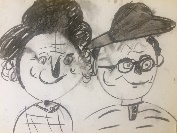 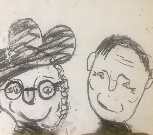 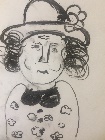 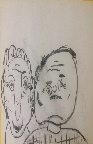 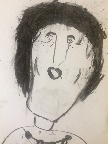 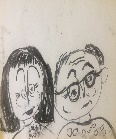 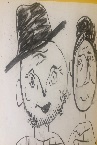 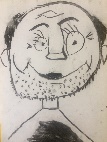 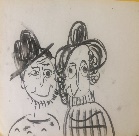 